Karta Pracy  Przez lądy i oceany1. Wykonaj zadania na podstawie mapy świata zamieszczonej na końcu podręcznika.a) Zapisz nazwy oceanów przecinanych przez:– równik:………………………………………………………………………………………– zwrotnik Raka:………………………………………………………………………………b) Zapisz nazwy kontynentów, które  są oblewane przez wody Oceanu Spokojnego.…………………………………………………………………………………………………c) Zapisz nazwy kontynentów leżących nad Oceanem Indyjskim.…………………………………………………………………………………………………d) Ustal, na których półkulach leżą wymienione poniżej kontynenty.Ameryka Południowa:…………………………………………………………………………Australia:………………………………………………………………………………………Antarktyda:……………………………………………………………………………………2. Rozwiąż krzyżówkę. Zapisz hasło i je wyjaśnij. (hasła krzyżówki  możesz wpisywać obok numerów, jeśli wykonujesz pracę na komputerze)1. Inna nazwa Oceanu Spokojnego.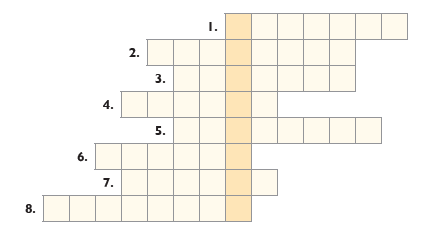 2. Może być Raka lub Koziorożca.3. Połowa kuli ziemskiej.4. Kulisty model Ziemi.5. Ocean, który w całości leży napółkuli wschodniej.6. Miejsce, w którym łączą sięwszystkie południki.7. Najdłuższy równoleżnik.8. Ocean, nad którym leży pięć kontynentów. Hasło:…………………………………………………………………………………………Wyjaśnienie hasła:……………………………………………………………………………3. Zaplanuj wyprawę dookoła Ziemi. Ta wyprawa powinna się rozpocząć w Twojej miejscowości. Opisz kolejne etapy wyprawy. Podaj nazwy kontynentów, oceanów i mórz, które chcesz przebyć, oraz miast, które chcesz zobaczyć.……………………………………………………………………………………………………………………………………………………………………………………………………………………………………………………………………………………………………………………………………………………………………………………………………….………………………………………………………………………………………………………………………………………………………………………………………………………………………………………………………………………………………………………